Western Carolina University Student Government AssociationOfficial Minutes: March 13th, 2023Vice President CJ Mitchell called the meeting to order at 6:00 PM.Roll called by the President of the SenateMotion to Amend Agenda Nick ChildsSeconded by Ashbury HaightPassed by a vocal majorityApproval of AgendaMotion to approve the agenda by Destiny JonesSeconded by Nick Childs Passed by a vocal majorityApproval of last week’s minutesMotion to approve the minutes by Destiny JonesSeconded by: Hayden BurrisPassed by a vocal majority New Business – Director of CAPS – Dr. Kim GormanLuke Carswell joined CAPS from a Grant for a Case Manager.Students can now telehealth with a psychiatrist free for students.CAPS has reimbursed about $10,000 for students and their mental health needs.To get the reimbursement students had to get the recommendation from CAPSTrauma informed care is a program with CAPS trying to raise awareness of trauma and how to properly handle reactions caused by trauma. Works with Campus Recreation on campus for students to work out as a form of treatment. Quest is a community that helps build social skills using Dungeons and Dragons. All of CAPS communication goes through #7469Follows up with every emergency callOld Business - First Reading – S23-06 – Director of Health & Wellness Will constitutionally remove the Director of Community Engagement role and make a new role as the Director of Health and Wellness.Sent to (Rules and Judiciary Committee) for look overs.Second Reading – S23 – 04 Expression WallJarrod Seifert: This resolution is a way for students to have an area on campus that they can express themselves in a creative outlet.Nick Childs: suggested putting the wall by BardoRachel Gelabale: What would happen if someone painted something vulgar or hate speechIt would be up to students to self-regulate the areaMotion to vote on S23 – 04 by Jarrod SeifertSeconded by Nick ChildsPassed by Majority VoteS23 – 05 Crisis Number Addition Has updated the legislation to make numbers more clear Suggested to add national suicide line and other numbers be added to the footer of the WCU website.Motion to vote on S23 – 05 by Destiny JonesSeconded by Jarrod SeifertPassed by Majority VoteClosing Business – Senator UpdatesVice President UpdatesCJ: Executive Applications are open until this Friday at 11:59 PM.Last Senate Meeting and the closing of the 99th Administration is April 10th. Standing Committees Special CommitteesGuest Updates(Estefany): Please fill out RSVP to inauguration, E is unable to come to the next ASG meeting if you are interested in filling in for her let her know by 3/29/2023.Motion to adjourn the meeting until 6:00 pm on Monday, March 20th by CJ Mitchell.Second by Destiny JonesMeeting adjourned at 6:35 PM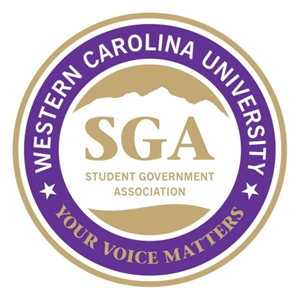 